Как отпраздновать Рождество Пресвятой Богородицы вместе с детьми21 сентября православная церковь отметит Рождество Пресвятой Богородицы и Приснодевы Марии. В традиции нашей церкви очень трепетное, личностное отношение к образу Пресвятой Богородицы. К Ней обращаются за заступничеством, горячо любят Ее и верят, что Она знает наши немощи, нужды и скорби. А каждая наша беда находит у Нее сочувствие. Матерь Божия остается чистейшим и совершеннейшим образом Церкви. В богослужебных текстах Богородица именуется Храмом Божиим, Божиим Жилищем.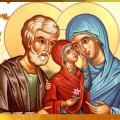 В преддверие праздника педагог детских творческих студий Центра для детей и родителей «Рождество» Елена Кравцова рассказала нам, как можно донести до детей смысл этого праздника, как дать им понять всю его глубину. Вот что она сказала:— Отмечая с ребёнком Рождество Пресвятой Богородицы, прикасаясь к сути праздника, мы постепенно, словно разматывая нитку из клубочка, понимаем связь между Рождеством Иисуса Христа и Рождеством Пресвятой Богородицы. События эти, чаще всего, осмысливаются ребенком именно в такой последовательности. Для него откровением, не до конца осознанной тайной, сначала оказывается тот факт, что наш Бог родился на земле, как обычный малыш, как он сам. А потом — что у него была мама. И она тоже когда-то родилась, была маленькой девочкой и у нее были мама и папа.Начиная лет с трех, детишки понимают, что такое день рождения. Они его очень ждут и ощущают, что это большой праздник. То, что у Бога тоже есть день рождения, и у Его Мамы есть день рождения, даёт ребенку опыт близости к его детской, вроде бы такой обычной, жизни священного и важного.Этот праздник будто открывает собой новый церковный год. От Рождества Богородицы начался путь примирения человека с Богом через Иисуса Христа, путь всего человечества к спасению. И мы, ежегодно отмечая это, движемся от празднования Ее Рождества к Пасхе, к самому главному дару – Воскресению.Хорошо выучить с детьми тропарь праздника, или хотя бы прочитать его вместе. Именно о самой главной цели жизни Богородицы поётся в нём:Рождество Твоё, Богородица Дева,радость возвестило всей вселенной,ибо из Тебя воссияло Солнце правды, Христос Бог наш;и, отменив проклятие, Он дал благословение,и, упразднив смерть, даровал нам жизнь вечную.Главное, для чего пришла в мир Пресвятая Богородица , чтобы принести всему человечеству Христа, который упразднит смерть. Поэтому и надо говорить о Рождестве Богородицы через призму Рождества Христова, его крестной Жертвы и славы Воскресения.Накануне этого дня хорошо рассмотреть вместе с детьми две иконы: Рождество Христово и Рождество Пресвятой Богородицы, найти сходные и отличные черты. Часто на иконах Рождества Богородицы, рассказывающих историю, о которой мы знаем из Предания, изображают праведных Иоакима и Анну с Девой Марией на руках. Фрагмент или отдельная икона так и называются «Ласкание Девы Марии». Праведная Анна и Иоаким держат ее в объятиях, прижимают к своему лицу. В этом столько родительской нежности! Долгожданный ребенок, обещанный родителями на служение Богу, рожден в радость им и в утешение.А на иконах Рождества Христова дети заметят, что Пресвятая Богородица чуть отвернулась от Младенца. Может быть, удивятся, зададут вопрос. Вот какие смыслы в языке иконы! Предназначение Христа было Ей известно еще от момента Благовещения и Богородица знает, что Сын пришел в мир не для того, чтобы быть с нею, а для того, чтобы спасти мир от рабства смерти. Она рада послужить воле Господа, хоть и слышит позже пророчество Симеона, предрекающее Ей земные страдания.Эта тема — служение Пресвятой Богородицы, ее посвящение всей себя Богу — второй важный смысловой пласт праздника Рождества пресвятой Богородицы. Можно рассказать, как она была послушна воле Господа: готова прийти на служение в Иерусалимский храм маленькой девочкой, и после, когда Ей явилось откровение, что Она станет матерью Спасителя мира, Она была всем своим сердцем открыта этому служению, готова принять всякую свою судьбу. И когда Симеон говорит ей «А тебе оружие пройдет душу», и даже стоя у креста. Весь Ее жизненный путь — это путь исполнения воли Божьей. Это путь принятия всего, что пошлет Ей Господь. «Я раба Господня» — это ее главное служение.Смысловую линию ее предназначения Богу еще до рождения могут понять дети 8-9 лет. Родители Ее отдали в Храм по послушанию своему, поскольку обещали сделать это. Хотя они очень-очень долго ее ждали, конечно же, любили, но Богу отдать можно только самое лучшее и любимое. И Мария прекрасно исполняет волю Господа и волю своих родителей.Мы вспоминаем родителей Пресвятой Богородицы праведных Иоакима и Анну, тех, кто дали плоть и кровь Иисусу Христу. Вспоминая их роль, мы можем протянуть ниточку к нашей земной жизни и вспомнить тех, кто дал жизнь нам. В этот день стоит поговорить с детьми об их родителях, бабушках и дедушках, рассказать ребенку во всех красках, как все ждали его рождения. Что родители думали об этом, о чем мечтали, как выбирали имя своему малышу. Дети очень любят рассказы, как их пеленали, кормили, какими они были малышами. То есть, этот день дает нам повод для передачи детям опыта семейного счастья и самого ценного, важного из жизни родителей, их надежды на Божие милосердие.Это не снижение или упрощение смысла праздника, а наоборот, более возвышенное понимание наших забот о детях. Мы подтягиваемся к тому канону любви, который задан нам святыми отцами. Мы растим и любим свое дитя, как родители Девы Марии, и тоже хотим, чтобы наши дети смогли быть послушны и послужили Богу.По материалам: http://www.rojdestvo.ru/blog/2084